Nanosensors in biomedical applicationsUsha Dahiya, Rachna Poria, Renu Poria, Surbhi Sharma, Shagun Gupta, Ankur Kaushal*Department of Bio-Sciences and Technology, Maharishi Markandeshwar (Deemed to be) University, Mullana, Ambala, 134003, India*Corresponding Author: Dr. Ankur Kaushal Email Id: ankur.biotech85@gmail.comAbstract Nanosensors have emerged as revolutionary tools in biomedical applications, offering highly sensitive and specific detection capabilities at the nanoscale. This abstract provides an overview of the significant impact of nanosensors in various aspects of healthcare. In early disease detection and diagnosis, nanosensors detect disease-specific biomarkers at low concentrations, enabling timely intervention and improving treatment outcomes. The integration of nanosensors with IoT and AI allows for real-time monitoring and personalized healthcare, leading to proactive disease management. Nanosensors facilitate precision medicine through targeted drug delivery and continuous therapeutic monitoring, optimizing treatment efficacy and minimizing side effects. Moreover, nanosensors have enabled point-of-care diagnostics, making medical testing rapid and accessible even in resource-limited settings. Additionally, nanosensors find application in medical implants and prosthetics, enhancing performance and patient comfort. In conclusion, nanosensors hold tremendous promise in biomedical applications, transforming disease detection, treatment monitoring, and personalized healthcare. Their integration with cutting-edge technologies heralds a future where nanosensors will revolutionize the landscape of medicine, improving patient outcomes and advancing healthcare practices.Introduction In recent years, the remarkable progress in nanotechnology has revolutionized various fields, and one area that has witnessed a profound impact is biomedical research and healthcare. Nanosensors, which are devices fabricated on nanoscale dimensions capable of measuring physical quantities and converting them into detectable signals, have emerged as a game-changer in the realm of biomedical applications (Jianrong et al. 2004). Their exceptional sensitivity, specificity, and versatility have opened up new avenues for early disease detection, precise diagnostics, personalized medicine, and advanced monitoring techniques, ushering in a new era of healthcare solutions (Naresh and Lee 2021). At the forefront of this technological revolution are nanosensors, which represent a cutting-edge class of sensing devices. Unlike traditional sensors, nanosensors operate at the nanoscale level, where their unique physical and chemical properties become predominant. These nanoscale features not only allow nanosensors to interact with biological entities at the molecular and cellular levels but also enable them to detect even the subtlest changes in bimolecular activity (Kamat et al. 2021). Nanosensors are designed with various nanomaterials, such as nanoparticles, nanotubes, nanowire, and graphene, to name a few. These nanomaterials possess extraordinary properties, including high surface area-to-volume ratio, tunable electronic and optical properties, and excellent biocompatibility (Majdinasab et al. 2019). Such attributes make nanosensors ideal candidates for interfacing with biological systems, paving the way for a new generation of biomedical devices and applications. The introduction of nanosensors into the biomedical field has been revolutionary, offering unparalleled opportunities for medical diagnosis, treatment, and monitoring (Rabbani et al. 2020a). Their ability to detect and analyze biomolecules and cells at the nanoscale level provides critical insights into the molecular basis of diseases, enabling early detection of pathologies, and facilitating targeted therapeutic interventions. One of the most significant advantages of nanosensors lies in their potential to revolutionize the field of diagnostics. Nanosensors can detect disease-specific biomarkers with high specificity and sensitivity, providing clinicians with valuable information for timely and accurate disease diagnosis. This capability has far-reaching implications, particularly in diseases with no overt symptoms during the early stages, where nanosensors can detect subtle changes indicative of disease onset (Nayak et al. 2017). Moreover, nanosensors have immense potential in personalized medicine. By capturing real-time data from patients, these sensors can facilitate the tailoring of treatments based on individual responses and needs, optimizing therapeutic outcomes while minimizing side effects. The integration of nanosensors with IoT (Internet of Things) and AI (Artificial Intelligence) holds great promise for data-driven healthcare, where nanosensors act as the front line in gathering essential health data and transmitting it to smart medical systems for analysis and decision-making (Adir et al. 2020).This chapter aims to explore the captivating world of nanosensors in biomedical applications, delving into the various nanomaterials used, sensing principles, and their role in advancing healthcare. We will discuss the sensing mechanisms employed by these nanosensors, including optical, electrochemical, and mechanical sensing principles. The chapter will then shed light on the diverse range of biomedical applications that nanosensors have found. We will examine their contributions to early disease detection, precise diagnostics, drug delivery monitoring, and wearable health monitoring devices. Despite their remarkable potential, nanosensors also face challenges and limitations that need to be addressed. Biocompatibility, toxicity concerns, scalability, manufacturing challenges, reliability, and ethical considerations are among the critical aspects that must be thoroughly understood and managed in order to fully harness the potential of nanosensors in biomedical applications. Lastly, we will explore future prospects and emerging trends, envisioning a world where nanosensors are seamlessly integrated into the fabric of healthcare. Smart nanosensors connected to IoT and AI systems hold the potential to revolutionize personalized medicine, point-of-care diagnostics, and the development of nanosensor-based implants and prosthetics (Gubala et al. 2012; Adir et al. 2020). The exploration of nanosensors in this chapter will serve as a window into the exciting advancements that are reshaping the landscape of healthcare and pushing the boundaries of what is possible in medical science and technology.Nanomaterials for Biomedical NanosensorsNanomaterials, with their unique physicochemical properties and versatile applications, have paved the way for revolutionary advancements in various fields, including biomedical research and healthcare. Among the most impactful applications of nanomaterials are in the development of biomedical nanosensors. These tiny yet powerful devices have the potential to transform medical diagnostics, therapeutics, and monitoring by providing unprecedented sensitivity, selectivity, and accuracy (Rabbani et al. 2020b). In this section, we delve into the significance of nanomaterials in the design and fabrication of biomedical nanosensors, exploring various types of nanomaterials and their contributions to this burgeoning field. Nanoparticles are one of the most widely studied and employed nanomaterials in the realm of biomedical nanosensors. These nanoscale structures exhibit unique properties, including high surface area-to-volume ratio, quantum confinement effects, and tunable optical and magnetic behaviors (Sahay et al. 2014). These features make nanoparticles highly attractive for various sensing applications. In biomedical nanosensors, nanoparticles are often used as sensing elements due to their ability to interact with biomolecules and cells at the nanoscale level. Functionalizing the surfaces of nanoparticles with specific ligands or receptors enables the selective recognition of target analytes, making them ideal for detecting disease-specific biomarkers (Wang and Wang 2014). For example, gold nanoparticles functionalized with antibodies have been employed in detecting cancer biomarkers, providing early-stage diagnosis with exceptional sensitivity (Huang et al. 2017). Additionally, quantum dots, a type of semiconductor nanoparticle, have garnered significant attention in biomedical nanosensors due to their unique photoluminescence properties. These tiny fluorescent nanoparticles emit light with a wavelength dependent on their size, allowing for multiplexed detection of multiple analytes in a single assay. Quantum dots have found applications in cancer diagnosis, cellular imaging, and molecular diagnostics, enabling researchers and clinicians to gain valuable insights into cellular processes and disease mechanisms (Bacon et al. 2014; Cesewski and Johnson 2020).Nanotubes and Nanowires in Biomedical SensingCarbon nanotubes (CNTs) and nanowires are another class of nanomaterials extensively investigated for their potential in biomedical nanosensors (Simon et al. 2019). Carbon nanotubes, cylindrical structures composed of carbon atoms, possess remarkable mechanical strength and high aspect ratios, making them well-suited for detecting molecular interactions and mechanical changes. In biomedical nanosensors, CNTs have been employed as transducing elements, converting biochemical interactions into measurable electrical signals (Sajid et al. 2016). Functionalizing the surface of CNTs with biomolecules enables the selective detection of specific targets, such as proteins, DNA, and pathogens. Furthermore, the inherent electrical conductivity of CNTs allows for label-free detection, simplifying assay procedures and enhancing sensing performance (Neves et al. 2012). Nanowires, on the other hand, are elongated nanostructures with diameters on the order of nanometers. These structures exhibit outstanding sensitivity to changes in their environment, which makes them highly promising for biosensing applications. Silicon nanowires, for instance, have been used as transducing elements in label-free biosensors, offering real-time and label-free detection of biomolecular interactions (Ivanov et al. 2016). Graphene-based NanosensorsGraphene, a single layer of carbon atoms arranged in a two-dimensional lattice, has garnered significant attention in the field of nanosensors. This remarkable nanomaterial possesses exceptional electrical, mechanical, and thermal properties, making it an attractive candidate for various sensing applications, including those in the biomedical domain (Lee et al. 2016). In biomedical nanosensors, graphene has been utilized as a sensing platform for the immobilization of biomolecules. Its large surface area and excellent biocompatibility enable efficient functionalization with biomolecules, enhancing the sensor's specificity and sensitivity (Zhu et al. 2010; Shao et al. 2012). Graphene-based sensors have demonstrated the ability to detect various analytes, including glucose, proteins, and DNA, with high precision and accuracy (Afsharan et al. 2016; Gupta et al. 2017; Kala et al. 2021). Moreover, graphene's electrical conductivity can be modulated by the presence of biomolecules, allowing for label-free and real-time detection of biological interactions (Peng et al. 2015). The integration of graphene with other nanomaterials, such as nanoparticles or nanowires, further enhances the sensor's performance and enables multifunctional capabilities.Other Emerging NanomaterialsBeyond nanoparticles, nanotubes, and graphene, several other emerging nanomaterials have shown great promise in biomedical nanosensors. Some of these include metal-organic frameworks (MOFs), two-dimensional materials like molybdenum disulfide (MoS2), and hybrid nanostructures (Della Rocca et al. 2011; Sha and Bhattacharyya 2020). MOFs, known for their high surface area and tunable structures, have been employed for the encapsulation and delivery of therapeutic agents, as well as in biosensing applications. Their porous nature allows for the efficient loading of biomolecules and drugs, enabling targeted drug delivery and release (Ma et al. 2021). MoS2, a two-dimensional material, exhibits unique electronic and optical properties that can be harnessed for sensing applications. Its high sensitivity to surface interactions and its ability to modulate its electrical properties in the presence of analytes make MoS2 an attractive material for biosensing (Liu et al. 2021). Hybrid nanostructures, created by combining different types of nanomaterials, offer synergistic effects that can improve the performance of nanosensors. These hybrids can leverage the strengths of individual nanomaterials while mitigating their weaknesses, resulting in more robust and efficient sensing platforms (Li et al. 2012).Nanomaterials have undeniably transformed the landscape of biomedical nanosensors. Their exceptional properties and functionalities have unlocked new possibilities in early disease detection, personalized medicine, and advanced monitoring techniques. Nanoparticles, nanotubes, graphene, and emerging nanomaterials have demonstrated their potential in various sensing applications, catering to the diverse needs of biomedical research and healthcare. As research continues to unravel the unique capabilities of nanomaterials, we can anticipate even more groundbreaking developments in the field of biomedical nanosensors, with far-reaching implications for the future of healthcare (Javaid et al. 2021).Sensing principles and mechanismsSensing principles and mechanisms are fundamental concepts that underpin the operation of various sensing devices, including nanosensors. These principles govern how sensors interact with their surroundings to detect and measure specific physical, chemical, or biological parameters. Understanding these principles is crucial for designing and optimizing sensing devices for specific applications. In this context, we will explore some common sensing principles and mechanisms utilized in various sensing technologies, including nanosensors. Optical sensing relies on the interaction of light with the analyte of interest. When light interacts with the analyte, it may be absorbed, reflected, scattered, or emitted with altered properties. By measuring these changes in light behaviour, the presence and concentration of the analyte can be determined (Soria et al. 2011). Optical sensors are widely used in various fields, include (Mohanraj et al. 2020) environmental monitoring, biomedical diagnostics, and chemical analysis (Mustapha Kamil et al. 2018; Eivazzadeh-Keihan et al. 2018; Shkembi et al. 2022). Nanomaterials such as quantum dots and plasmonic nanoparticles are commonly employed in optical nanosensors to enhance sensitivity and selectivity (Agrawal et al. 2022). Electrochemical sensing involves the measurement of electrical signals resulting from chemical reactions occurring at the sensor's surface (Zhang et al. 2008). The analyte undergoes a redox reaction, leading to the transfer of electrons between the analyte and the electrode surface. This electron transfer generates a measurable electrical current or potential that is proportional to the analyte concentration (Khanmohammadi et al. 2020). Electrochemical sensors find extensive use in glucose monitoring, environmental monitoring, and various biomedical applications. Carbon nanotubes, graphene, and metallic nanoparticles are often integrated into electrochemical nanosensors to improve sensitivity and stability (Hu et al. 2018; Zhang et al. 2019; Brisebois and Siaj 2020). Mechanical sensing relies on the detection of mechanical changes induced by the analyte's presence or interaction. In nanomechanical sensors, the analyte's binding or adsorption causes mechanical deformations or shifts in the sensor's resonant frequency, which can be detected and quantified (Mohankumar et al. 2021). These sensors are highly sensitive and find applications in gas detection, biomolecule detection, and environmental monitoring. Nanowires, nanocantilevers, and piezoelectric nanomaterials are commonly used in mechanical and electromechanical nanosensors (Ali et al. 2022). Magnetic sensors detect changes in magnetic fields induced by the presence of the analyte or its magnetic properties. They are widely used in various applications, including magnetic resonance imaging (MRI), detection of magnetic nanoparticles in biological samples, and environmental monitoring (Koh and Josephson 2009). Nanomaterials such as magnetic nanoparticles and magnetic nanowires are employed to enhance the sensitivity and specificity of magnetic nanosensors (Xie et al. 2020). Thermal sensors measure changes in temperature resulting from chemical reactions or physical interactions involving the analyte (Sánchez-Moreno et al. 2018). The change in temperature is proportional to the heat released or absorbed during the reaction, allowing for the quantification of the analyte concentration. Thermal sensing is employed in gas detection, biosensing, and environmental monitoring (Stetter and Li 2008). Nanomaterials like nanowires, quantum dots, and nanoparticles are utilized to improve thermal sensitivity and response time in nanoscale thermal sensors. SPR sensing is an optical sensing technique that exploits the interaction of light with the surface plasmons on metal surfaces (Üzek et al. 2019). When the analyte binds to the sensor surface, it alters the refractive index near the metal surface, causing a shift in the resonance condition. This shift is measured as a change in the angle or intensity of reflected light, enabling label-free and real-time detection of biomolecular interactions (Mohammadzadeh-Asl et al. 2018). Plasmonic nanoparticles, including gold and silver nanoparticles, are commonly used in SPR-based nanosensors to enhance sensitivity and signal-to-noise ratio (Usman et al. 2021). These are just a few examples of the various sensing principles and mechanisms employed in nanosensors and other types of sensors. Each sensing mechanism has its strengths and limitations, and the choice of the appropriate sensing principle depends on the specific application requirements, target analytes, and desired sensitivity. Advances in nanotechnology have further enabled the development of nanosensors with exceptional performance, paving the way for innovative applications in healthcare, environmental monitoring, and beyond.Biomedical Applications of NanosensorsNanosensors have emerged as powerful tools in the field of biomedical research and healthcare due to their unique properties at the nanoscale. These miniature devices can interact with biomolecules and cells, providing highly sensitive and specific detection capabilities (Figure 1). Their applications in medicine are wide-ranging and have the potential to revolutionize various aspects of healthcare, including early disease detection and diagnosis, therapeutic monitoring and drug delivery, wearable sensors for personalized healthcare, and disease-specific applications such as neurological and cardiovascular disorders.Figure: 1 Biomedical applications of NanosensorsEarly Disease Detection and DiagnosisEarly disease detection and diagnosis are critical for effective disease management and improved patient outcomes. Many diseases, including cancer and infectious diseases, are more treatable when detected at their earliest stages. Nanosensors offer unparalleled sensitivity and specificity, enabling the detection of disease-specific biomarkers even when present at very low concentrations (Kim et al. 2017). In cancer diagnostics, nanosensors can detect specific proteins or nucleic acids that are indicative of the presence of tumors. Liquid biopsies based on nanosensors can detect circulating tumor cells and genetic material shed by tumors, allowing for non-invasive and real-time monitoring of cancer progression and treatment response (Rolfo et al. 2014). For infectious diseases, nanosensors can identify pathogenic antigens or nucleic acids, enabling rapid and accurate diagnosis (Kim et al. 2017). This is particularly crucial in outbreaks or pandemics, where timely detection can help contain the spread of the disease and guide appropriate treatment. Additionally, nanosensors have applications in neurodegenerative disorders like Alzheimer's and Parkinson's. They can detect disease-specific biomarkers in cerebrospinal fluid or blood, aiding in early diagnosis and facilitating disease progression monitoring. Early detection in these conditions can lead to better disease management and potentially delay the onset of severe symptoms (Chauhan et al. 2020). The high sensitivity and multiplexing capabilities of nanosensors enable the detection of multiple biomarkers simultaneously, providing a comprehensive picture of disease status. This multi-parameter approach is particularly advantageous in complex diseases where a single biomarker may not provide sufficient diagnostic accuracy (Teles 2011).Therapeutic Monitoring and Drug DeliveryNanosensors play a vital role in therapeutic monitoring, providing real-time data on drug efficacy, pharmacokinetics, and potential side effects. By functionalizing nanosensors with specific ligands or imaging agents, researchers can develop "smart" nanoparticles that can monitor drug release, distribution, and accumulation in targeted tissues (Salvati et al. 2015). This information helps ensure that therapeutic agents are reaching their intended sites of action and provides valuable feedback on treatment progress. In drug delivery, nanosensors allow for personalized and targeted approaches. By detecting disease-specific cues or biomarkers, nanosensors can trigger drug release specifically at the disease site, reducing off-target effects and minimizing toxicity to healthy tissues (Adepu and Ramakrishna 2021). This targeted drug delivery approach enhances the therapeutic index, allowing for higher drug concentrations at the disease site while reducing systemic exposure (Figure 2). Therapeutic monitoring and targeted drug delivery using nanosensors have the potential to transform the field of medicine by maximizing treatment efficacy and minimizing adverse effects (Shafiee et al. 2019). Moreover, nanosensors can aid in monitoring the response to immunotherapies and other novel treatments, facilitating precision medicine approaches.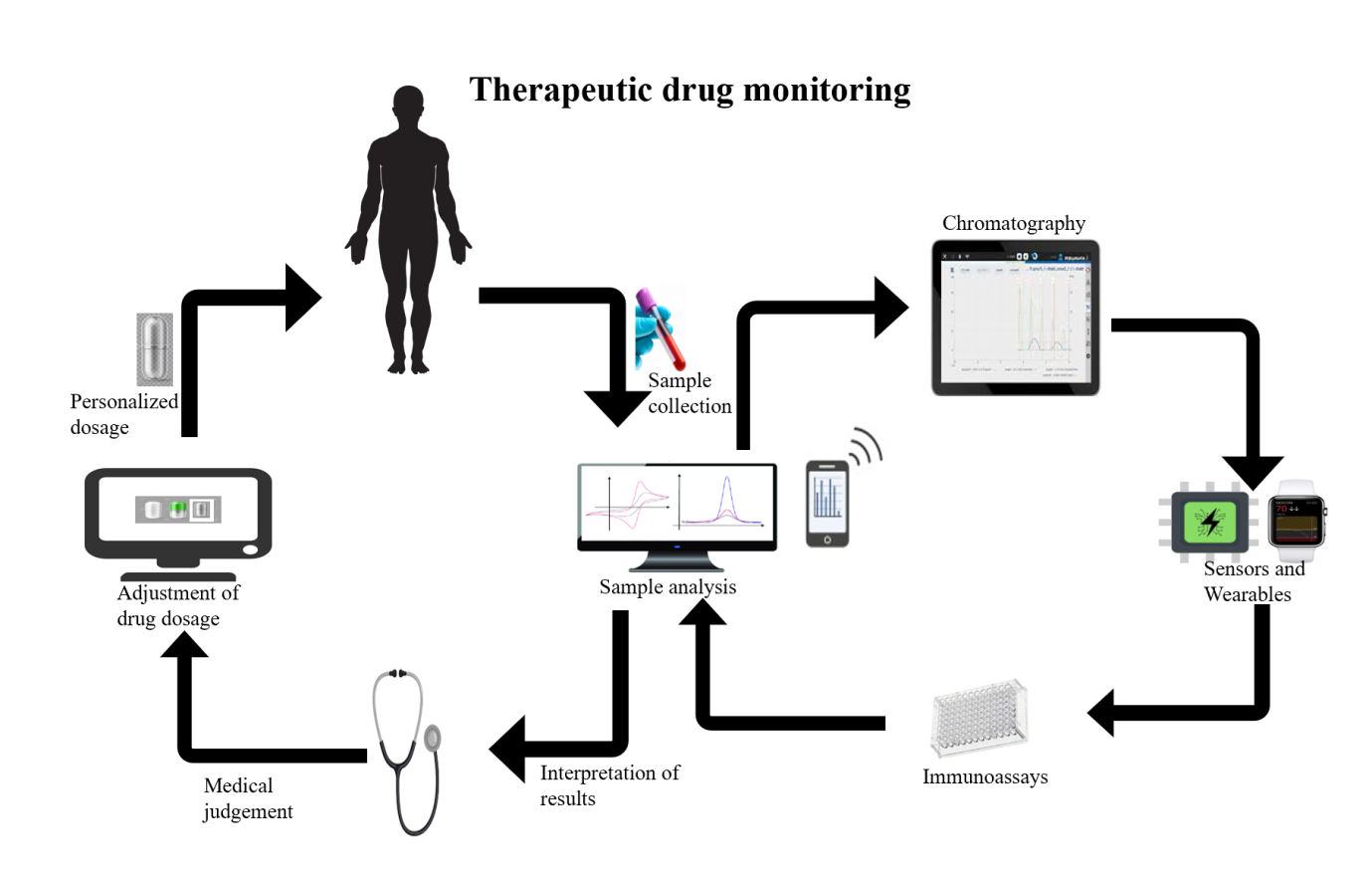 Figure: 2 Schematic representation of therapeutic drug monitoring. Wearable Nanosensors for Personalized HealthcareThe integration of nanosensors into wearable devices has opened up new possibilities for personalized healthcare. Wearable nanosensors, embedded in clothing or accessories, can continuously monitor various health parameters, providing real-time data to both patients and healthcare professionals (Guk et al. 2019). In chronic disease management, such as diabetes or cardiovascular conditions, wearable nanosensors can track vital signs, glucose levels, or biomarkers associated with disease progression (Zheng et al. 2021). This continuous monitoring enables early detection of fluctuations or anomalies, allowing for timely intervention and prevention of adverse events. Wearable nanosensors also have applications in fitness monitoring and wellness management. They can track physical activity, hydration levels, and other health indicators, empowering individuals to make informed decisions about their lifestyle and health (Guk et al. 2019). Furthermore, wearable nanosensors have the potential to revolutionize remote patient monitoring. Patients with chronic conditions can be monitored remotely by healthcare providers, reducing the need for frequent hospital visits and enhancing patient care in resource-limited settings. The real-time data obtained from wearable nanosensors can be integrated with digital health platforms and telemedicine applications, enabling a comprehensive and holistic approach to healthcare (Figure 3). This integration of technology allows for better patient engagement and facilitates data-driven decision-making by healthcare professionals (Ramasamy et al. 2017).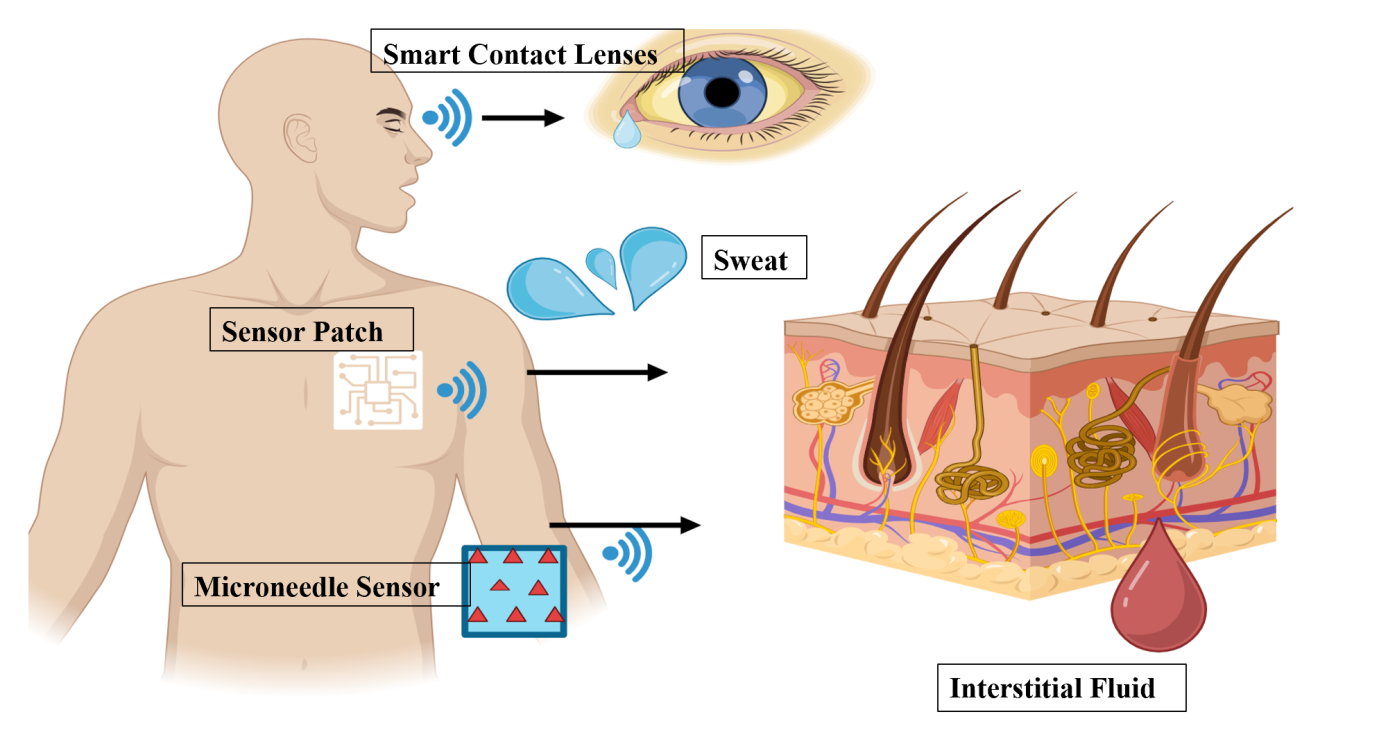 Figure 3 Wearable Nanosensors for Personalized HealthcareNanosensors in Neurological and Cardiovascular DisordersIn the fields of neurology and cardiology, nanosensors have shown great promise in improving disease diagnosis and management (Varadan 2007). In neurological disorders, nanosensors can monitor neural activity, detect neurochemical imbalances, and assess brain health. For example, nanosensors integrated into brain implants can record neural signals and assist in the diagnosis and treatment of conditions like epilepsy and movement disorders (Wang et al. 2022). Additionally, nanosensors can detect specific biomarkers associated with neurodegenerative diseases like Alzheimer's and Parkinson's, providing insights into disease progression and enabling early therapeutic interventions (Adam et al. 2019; Bilal et al. 2020). In cardiovascular disorders, nanosensors have applications in early diagnosis and monitoring of heart health. They can detect specific biomarkers related to myocardial damage or inflammation, aiding in the diagnosis of heart attacks or the early detection of heart disease. Furthermore, nanosensors can be integrated into implantable cardiac devices to provide real-time data on heart function and alert healthcare providers to potential complications, enabling timely intervention and improving patient outcomes. Nanosensors offer unique opportunities in both the diagnosis and monitoring of neurological and cardiovascular disorders. Their sensitive and specific detection capabilities provide valuable insights into disease pathophysiology and treatment response, facilitating more precise and personalized patient care (Hanif et al. 2021).Future Prospects and Emerging TrendsNanosensors have demonstrated immense potential in revolutionizing various fields, including healthcare, by enabling highly sensitive, specific, and real-time detection of biomolecules and environmental factors. As research and technology continue to advance, several future prospects and emerging trends are expected to shape the landscape of nanosensor applications further.Integration of Nanosensors with IoT and AIThe integration of nanosensors with the Internet of Things (IoT) and Artificial Intelligence (AI) is one of the most promising trends in nanosensor technology. IoT involves the interconnection of devices through the internet, while AI encompasses machine learning algorithms that enable devices to analyze and interpret data autonomously (Haroun et al. 2021). By combining nanosensors with IoT and AI, a vast amount of real-time data can be collected, transmitted, and analyzed, enabling remote monitoring and personalized healthcare (Kaushik et al. 2022). Wearable devices equipped with nanosensors can continuously collect health data and transmit it to a central database for analysis. AI algorithms can then process this data to identify patterns, predict health trends, and provide personalized healthcare recommendations. For example, nanosensors integrated into wearable devices can monitor vital signs, blood glucose levels, or disease-specific biomarkers. The data collected is transmitted to a cloud-based platform where AI algorithms analyze the data to detect anomalies or predict disease progression. Based on the analysis, personalized healthcare plans can be generated for individual patients, leading to more effective and proactive disease management (Zheng et al. 2021).Smart Nanosensors for Precision MedicinePrecision medicine aims to tailor medical treatment to individual patients based on their unique genetic makeup, lifestyle, and environmental factors. Nanosensors play a pivotal role in precision medicine, providing the necessary tools for accurate disease detection, monitoring, and targeted drug delivery (Calabretta et al. 2020). Smart nanosensors can be engineered to respond to specific disease-related cues or biomarkers, enabling precise drug delivery directly to the affected tissues or cells. This targeted drug delivery approach minimizes side effects and maximizes therapeutic efficacy (Kaushik et al. 2022). Furthermore, smart nanosensors can monitor treatment response in real-time, enabling timely adjustments to treatment plans based on the patient's individual needs and disease progression. This personalized approach to medicine has the potential to significantly improve patient outcomes and reduce healthcare costs (Metkar and Girigoswami 2019).Nanosensors for Point-of-Care DiagnosticsPoint-of-care (POC) diagnostics refers to medical tests conducted at or near the location of patient care, providing rapid and real-time results. Nanosensors offer a promising avenue for POC diagnostics due to their portability, high sensitivity, and quick response times (Kaushik and Mujawar 2018). Nanosensor-based POC devices can be used for various applications, such as detecting infectious diseases, monitoring chronic conditions, and conducting rapid screenings for early disease detection (Noah and Ndangili 2019). The ease of use and rapid results provided by nanosensor-based POC devices make them ideal for resource-limited settings, remote areas, and emergency situations. The integration of nanosensors into POC devices allows for the decentralization of medical testing (Vashist et al. 2015), empowering healthcare providers and patients with real-time diagnostic information, facilitating early intervention, and improving patient outcomes (Noah and Ndangili 2019).Nanosensor-Based Implants and ProstheticsNanosensors hold significant promise in enhancing the performance and functionality of implants and prosthetics. By integrating nanosensors into medical implants such as pacemakers, stents, and joint replacements, real-time data on implant performance and patient health can be collected (Gaobotse et al. 2022). For example, nanosensors integrated into cardiac implants can monitor heart function, detect irregularities, and transmit data to healthcare providers for remote monitoring (Shyamkumar et al. 2014). This enables timely intervention and reduces the need for frequent hospital visits. In the field of prosthetics, nanosensors can provide feedback on movement, pressure distribution, and fit, enhancing the comfort and functionality of prosthetic devices. Nanosensors can also detect changes in skin temperature or biochemical markers at the prosthetic interface, alerting users to potential complications or infections. Additionally, nanosensors can facilitate the development of neural implants for restoring sensory functions or enabling brain-computer interfaces (Mehrali et al. 2018). The ability of nanosensors to detect and transmit neural signals holds promise for restoring lost sensory functions, such as vision or hearing, in individuals with sensory impairments (Teleanu et al. 2022).ConclusionNanosensors are at the forefront of the technological revolution in medicine and healthcare. The integration of nanosensors with IoT and AI, the development of smart nanosensors for precision medicine, the advancement of POC diagnostics, and the application of nanosensors in medical implants and prosthetics are some of the key future prospects and emerging trends in this field. As nanosensor technology continues to evolve, the potential for transformative applications in healthcare is vast. Nanosensors have the power to enable personalized and proactive medical interventions, improving patient outcomes and transforming the way we approach healthcare. With ongoing research and innovation, nanosensors are poised to play an increasingly pivotal role in shaping the future of medicine.References Adam H, Gopinath SCB, Arshad MKM, et al (2019) Perspectives of nanobiotechnology and biomacromolecules in parkinson’s disease. Process Biochem 86:32–39. https://doi.org/10.1016/j.procbio.2019.07.019Adepu S, Ramakrishna S (2021) Controlled drug delivery systems: Current status and future directions. Molecules 26:. https://doi.org/10.3390/molecules26195905Adir O, Poley M, Chen G, et al (2020) Integrating Artificial Intelligence and Nanotechnology for Precision Cancer Medicine. In: Adv. Mater. https://www.ncbi.nlm.nih.gov/pmc/articles/PMC7124889/. Accessed 4 Aug 2023Afsharan H, Navaeipour F, Khalilzadeh B, et al (2016) Highly sensitive electrochemiluminescence detection of p53 protein using functionalized Ru-silica nanoporous@gold nanocomposite. Biosens Bioelectron 80:146–153. https://doi.org/10.1016/j.bios.2016.01.030Agrawal N, Saxena R, Singh L, et al (2022) Recent advancements in plasmonic optical biosensors: a review. ISSS J Micro Smart Syst 11:31–42. https://doi.org/10.1007/s41683-021-00079-0Ali MA, Hu C, Yttri EA, Panat R (2022) Recent Advances in 3D Printing of Biomedical Sensing Devices. Adv Funct Mater 32:2107671. https://doi.org/10.1002/ADFM.202107671Bacon M, Bradley SJ, Nann T (2014) Graphene quantum dots. Part Part Syst Charact 31:415–428. https://doi.org/10.1002/ppsc.201300252Bilal M, Barani M, Sabir F, et al (2020) Nanomaterials for the treatment and diagnosis of Alzheimer’s disease: An overview. NanoImpact 20:100251. https://doi.org/10.1016/j.impact.2020.100251Brisebois PP, Siaj M (2020) Harvesting graphene oxide-years 1859 to 2019: A review of its structure, synthesis, properties and exfoliation. J Mater Chem C 8:1517–1547. https://doi.org/10.1039/c9tc03251gCalabretta MM, Zangheri M, Lopreside A, et al (2020) Precision medicine, bioanalytics and nanomaterials: toward a new generation of personalized portable diagnostics. Analyst 145:2841–2853. https://doi.org/10.1039/C9AN02041ACesewski E, Johnson BN (2020) Electrochemical biosensors for pathogen detection. Biosens Bioelectron 159:. https://doi.org/10.1016/j.bios.2020.112214Chauhan N, Soni S, Agrawal P, et al (2020) Recent advancement in nanosensors for neurotransmitters detection: Present and future perspective. Process Biochem 91:241–259. https://doi.org/10.1016/j.procbio.2019.12.016Della Rocca J, Liu D, Lin W (2011) Nanoscale metal-organic frameworks for biomedical imaging and drug delivery. Acc Chem Res 44:957–968. https://doi.org/10.1021/AR200028A/ASSET/IMAGES/MEDIUM/AR-2011-00028A_0013.GIFEivazzadeh-Keihan R, Pashazadeh-Panahi P, Baradaran B, et al (2018) Recent progress in optical and electrochemical biosensors for sensing of Clostridium botulinum neurotoxin. TrAC - Trends Anal Chem 103:184–197. https://doi.org/10.1016/j.trac.2018.03.019Gaobotse G, Mbunge E, Batani J, Muchemwa B (2022) Non-invasive smart implants in healthcare: Redefining healthcare services delivery through sensors and emerging digital health technologies. Sensors Int 3:100156. https://doi.org/10.1016/j.sintl.2022.100156Gubala V, Harris LF, Ricco AJ, et al (2012) Point of care diagnostics: Status and future. Anal Chem 84:487–515. https://doi.org/10.1021/AC2030199Guk K, Han G, Lim J, et al (2019) Evolution of Wearable Devices with Real-Time Disease Monitoring for Personalized Healthcare. Nanomaterials 9:813. https://doi.org/10.3390/nano9060813Gupta S, Kaushal A, Kumar A, Kumar D (2017) Ultrasensitive transglutaminase based nanosensor for early detection of celiac disease in human. Int J Biol Macromol 105:905–911. https://doi.org/10.1016/j.ijbiomac.2017.07.126Hanif S, Muhammad P, Niu Z, et al (2021) Nanotechnology‐Based Strategies for Early Diagnosis of Central Nervous System Disorders. Adv NanoBiomed Res 1:2100008. https://doi.org/10.1002/anbr.202100008Haroun A, Le X, Gao S, et al (2021) Progress in micro/nano sensors and nanoenergy for future AIoT-based smart home applications. Nano Express 2:022005. https://doi.org/10.1088/2632-959X/abf3d4Hu X, Goud KY, Kumar VS, et al (2018) Disposable electrochemical aptasensor based on carbon nanotubes- V2O5-chitosan nanocomposite for detection of ciprofloxacin. Sensors Actuators, B Chem 268:278–286. https://doi.org/10.1016/j.snb.2018.03.155Huang X, O’connor R, Kwizera EA (2017) Gold nanoparticle based platforms for circulating cancer marker detection. In: Nanotheranostics. https://www.ncbi.nlm.nih.gov/pmc/articles/PMC5313055/. Accessed 4 Aug 2023Ivanov YP, Alfadhel A, Alnassar M, et al (2016) Tunable magnetic nanowires for biomedical and harsh environment applications. Sci Reports 2016 61 6:1–10. https://doi.org/10.1038/srep24189Javaid M, Haleem A, Singh RP, et al (2021) Exploring the potential of nanosensors: A brief overview. Sensors Int 2:. https://doi.org/10.1016/j.sintl.2021.100130Jianrong C, Yuqing M, Nongyue H, et al (2004) Nanotechnology and biosensors. Biotechnol Adv 22:505–518. https://doi.org/10.1016/j.biotechadv.2004.03.004Kala D, Sharma TK, Gupta S, et al (2021) Graphene oxide nanoparticles modified paper electrode as a biosensing platform for detection of the htra gene of o. Tsutsugamushi. Sensors 21:. https://doi.org/10.3390/s21134366Kamat S, Kumari M, Jayabaskaran C (2021) Nano-engineered tools in the diagnosis, therapeutics, prevention, and mitigation of SARS-CoV-2. J Control Release 338:813. https://doi.org/10.1016/J.JCONREL.2021.08.046Kaushik A, Mujawar MA (2018) Point of care sensing devices: Better care for everyone. Sensors (Switzerland) 18:. https://doi.org/10.3390/s18124303Kaushik S, Soni V, Skotti E (2022) NANOSENSORS FOR FUTURISTIC SMART AND INTELLIGENT HEALTHCARE SYSTEMSKhanmohammadi A, Aghaie A, Vahedi E, et al (2020) Electrochemical biosensors for the detection of lung cancer biomarkers: A review. Talanta 206:. https://doi.org/10.1016/j.talanta.2019.120251Kim S-J, Choi S-J, Jang J-S, et al (2017) Innovative Nanosensor for Disease Diagnosis. Acc Chem Res 50:1587–1596. https://doi.org/10.1021/acs.accounts.7b00047Koh I, Josephson L (2009) Magnetic Nanoparticle Sensors. Sensors 9:8130–8145. https://doi.org/10.3390/s91008130Lee J, Kim J, Kim S, Min DH (2016) Biosensors based on graphene oxide and its biomedical application. Adv Drug Deliv Rev 105:275–287. https://doi.org/10.1016/j.addr.2016.06.001Li P, Lei N, Sheadel DA, et al (2012) Integration of nanosensors into a sealed microchannel in a hybrid lab-on-a-chip device. Sensors Actuators B Chem 166–167:870–877. https://doi.org/10.1016/J.SNB.2012.02.047Liu M, Zhu H, Wang Y, et al (2021) Functionalized MoS2-Based Nanomaterials for Cancer Phototherapy and Other Biomedical Applications. ACS Mater Lett 3:462–496. https://doi.org/10.1021/ACSMATERIALSLETT.1C00073/ASSET/IMAGES/MEDIUM/TZ1C00073_0012.GIFMa X, Lepoitevin M, Serre C (2021) Metal–organic frameworks towards bio-medical applications. Mater Chem Front 5:5573–5594. https://doi.org/10.1039/D1QM00784JMajdinasab M, Mitsubayashi K, Marty JL (2019) Optical and Electrochemical Sensors and Biosensors for the Detection of Quinolones. Trends Biotechnol 37:898–915. https://doi.org/10.1016/j.tibtech.2019.01.004Mehrali M, Bagherifard S, Akbari M, et al (2018) Blending Electronics with the Human Body: A Pathway toward a Cybernetic Future. Adv Sci 5:1700931. https://doi.org/10.1002/advs.201700931Metkar SK, Girigoswami K (2019) Diagnostic biosensors in medicine – A review. Biocatal Agric Biotechnol 17:271–283. https://doi.org/10.1016/j.bcab.2018.11.029Mohammadzadeh-Asl S, Keshtkar A, Ezzati Nazhad Dolatabadi J, de la Guardia M (2018) Nanomaterials and phase sensitive based signal enhancment in surface plasmon resonance. Biosens Bioelectron 110:118–131. https://doi.org/10.1016/j.bios.2018.03.051Mohankumar P, Ajayan J, Mohanraj T, Yasodharan R (2021) Recent developments in biosensors for healthcare and biomedical applications: A review. Measurement 167:108293. https://doi.org/10.1016/J.MEASUREMENT.2020.108293Mohanraj J, Durgalakshmi D, Rakkesh RA, et al (2020) Facile synthesis of paper based graphene electrodes for point of care devices: A double stranded DNA (dsDNA) biosensor. J Colloid Interface Sci 566:463–472. https://doi.org/10.1016/j.jcis.2020.01.089Mustapha Kamil Y, Abu Bakar MH, Mustapa MA, et al (2018) Label-free Dengue E protein detection using a functionalized tapered optical fiber sensor. Sensors Actuators, B Chem 257:820–828. https://doi.org/10.1016/j.snb.2017.11.005Naresh V, Lee N (2021) A review on biosensors and recent development of nanostructured materials-enabled biosensors. Sensors (Switzerland) 21:1–35. https://doi.org/10.3390/s21041109Nayak S, Blumenfeld NR, Laksanasopin T, Sia SK (2017) Point-of-Care Diagnostics: Recent Developments in a Connected Age. Anal Chem 89:102–123. https://doi.org/10.1021/ACS.ANALCHEM.6B04630Neves V, Heister E, Costa S, et al (2012) Design of double-walled carbon nanotubes for biomedical applications. Nanotechnology 23:. https://doi.org/10.1088/0957-4484/23/36/365102Noah NM, Ndangili PM (2019) Current Trends of Nanobiosensors for Point-of-Care Diagnostics. J Anal Methods Chem 2019:. https://doi.org/10.1155/2019/2179718Peng HP, Hu Y, Liu P, et al (2015) Label-free electrochemical DNA biosensor for rapid detection of mutidrug resistance gene based on Au nanoparticles/toluidine blue-graphene oxide nanocomposites. Sensors Actuators, B Chem 207:269–276. https://doi.org/10.1016/j.snb.2014.10.059Rabbani M, Hoque ME, Mahbub Z Bin (2020a) Nanosensors in biomedical and environmental applications: Perspectives and prospects. In: Nanofabrication Smart Nanosensor Appl. https://www.sciencedirect.com/science/article/abs/pii/B9780128207024000076. Accessed 4 Aug 2023Rabbani M, Hoque ME, Mahbub Z Bin (2020b) Nanosensors in biomedical and environmental applications: Perspectives and prospects. Nanofabrication Smart Nanosensor Appl 163–186. https://doi.org/10.1016/B978-0-12-820702-4.00007-6Ramasamy M, Kumar PS, Varadan VK (2017) Wearable nanosensor systems and their applications in healthcare. https://doi.org/101117/122264812 10167:1016703. https://doi.org/10.1117/12.2264812Rolfo C, Castiglia M, Hong D, et al (2014) Liquid biopsies in lung cancer: The new ambrosia of researchers. Biochim Biophys Acta - Rev Cancer 1846:539–546. https://doi.org/10.1016/j.bbcan.2014.10.001Sahay R, Reddy VJ, Ramakrishna S (2014) Synthesis and applications of multifunctional composite nanomaterials. Int J Mech Mater Eng 9:1–13. https://doi.org/10.1186/s40712-014-0025-4Sajid MI, Jamshaid U, Jamshaid T, et al (2016) Carbon nanotubes from synthesis to in vivo biomedical applications. Int J Pharm 501:278–299. https://doi.org/10.1016/J.IJPHARM.2016.01.064Salvati E, Stellacci F, Krol S (2015) Nanosensors for early cancer detection and for therapeutic drug monitoring. Nanomedicine 10:3495–3512. https://doi.org/10.2217/nnm.15.180Sánchez-Moreno P, de Vicente J, Nardecchia S, et al (2018) Thermo-sensitive nanomaterials: Recent advance in synthesis and biomedical applications. Nanomaterials 8:. https://doi.org/10.3390/nano8110935Sha R, Bhattacharyya TK (2020) MoS2-based nanosensors in biomedical and environmental monitoring applications. Electrochim Acta 349:136370. https://doi.org/10.1016/J.ELECTACTA.2020.136370Shafiee A, Ghadiri E, Kassis J, Atala A (2019) Nanosensors for therapeutic drug monitoring: implications for transplantation. Nanomedicine 14:2735–2747. https://doi.org/10.2217/nnm-2019-0150Shao G, Lu Y, Wu F, et al (2012) Graphene oxide: The mechanisms of oxidation and exfoliation. J Mater Sci 47:4400–4409. https://doi.org/10.1007/s10853-012-6294-5Shkembi X, Svobodova M, Skouridou V, et al (2022) Aptasensors for mycotoxin detection: A review. Anal Biochem 644:. https://doi.org/10.1016/j.ab.2021.114156Shyamkumar P, Rai P, Oh S, et al (2014) Wearable Wireless Cardiovascular Monitoring Using Textile-Based Nanosensor and Nanomaterial Systems. Electronics 3:504–520. https://doi.org/10.3390/electronics3030504Simon J, Flahaut E, Golzio M (2019) Overview of Carbon Nanotubes for Biomedical Applications. Mater 2019, Vol 12, Page 624 12:624. https://doi.org/10.3390/MA12040624Soria S, Berneschi S, Brenci M, et al (2011) Optical Microspherical Resonators for Biomedical Sensing. Sensors 11:785–805. https://doi.org/10.3390/s110100785Stetter JR, Li J (2008) Amperometric Gas SensorsA Review. Chem Rev 108:352–366. https://doi.org/10.1021/cr0681039Teleanu RI, Niculescu A-G, Roza E, et al (2022) Neurotransmitters—Key Factors in Neurological and Neurodegenerative Disorders of the Central Nervous System. Int J Mol Sci 23:5954. https://doi.org/10.3390/ijms23115954Teles FSRR (2011) Biosensors and rapid diagnostic tests on the frontier between analytical and clinical chemistry for biomolecular diagnosis of dengue disease: A review. Anal Chim Acta 687:28–42. https://doi.org/10.1016/j.aca.2010.12.011Usman F, Dennis JO, Aljameel AI, et al (2021) Plasmonic Biosensors for the Detection of Lung Cancer Biomarkers: A Review. Chemosensors 9:. https://doi.org/10.3390/chemosensors9110326Üzek R, Sari E, Merkoçi A (2019) Optical-based (Bio) sensing systems using magnetic nanoparticles. Magnetochemistry 5:. https://doi.org/10.3390/magnetochemistry5040059Varadan VK (2007) The role of nanotechnology and nano and micro-electronics in monitoring and control of cardiovascular diseases and neurological disorders. In: Varadan VK (ed). p 652813Vashist SK, Luppa PB, Yeo LY, et al (2015) Emerging Technologies for Next-Generation Point-of-Care Testing. Trends Biotechnol 33:692–705. https://doi.org/10.1016/j.tibtech.2015.09.001Wang EC, Wang AZ (2014) NANOPARTICLES AND THEIR APPLICATIONS IN CELL AND MOLECULAR BIOLOGY. Integr Biol (Camb) 6:9. https://doi.org/10.1039/C3IB40165KWang Y, Liu S, Wang H, et al (2022) Neuron devices: emerging prospects in neural interfaces and recognition. Microsystems Nanoeng 8:128. https://doi.org/10.1038/s41378-022-00453-4Xie D, Yu M, Kadakia RT, Que EL (2020) 19F Magnetic Resonance Activity-Based Sensing Using Paramagnetic Metals. Acc Chem Res 53:2–10. https://doi.org/10.1021/acs.accounts.9b00352Zhang X, Ju H, Wang J (2008) Electrochemical Sensors, Biosensors and their Biomedical Applications. In: Electrochem. Sensors, Biosens. their Biomed. Appl. https://www.google.co.in/books/edition/Electrochemical_Sensors_Biosensors_and_t/Evx8Ee6I7fIC?hl=en&gbpv=1&dq=electrochemical+biosensors+in+biomedical+sensing&pg=PP1&printsec=frontcover. Accessed 4 Aug 2023Zhang X, Xie G, Gou D, et al (2019) A novel enzyme-free electrochemical biosensor for rapid detection of Pseudomonas aeruginosa based on high catalytic Cu-ZrMOF and conductive Super P. Biosens Bioelectron 142:. https://doi.org/10.1016/j.bios.2019.111486Zheng Y, Tang N, Omar R, et al (2021) Smart Materials Enabled with Artificial Intelligence for Healthcare Wearables. Adv Funct Mater 31:2105482. https://doi.org/10.1002/adfm.202105482Zhu Y, Murali S, Cai W, et al (2010) Graphene and graphene oxide: Synthesis, properties, and applications. Adv Mater 22:3906–3924. https://doi.org/10.1002/adma.201001068